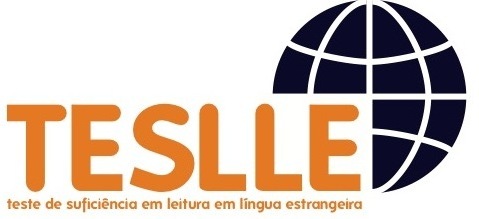 GABARITOTeste de Alemão01 E 02 B 03 A 04 D 05 C 06 C 07 D 08 B 09 A 10 B 11 E 12 D 13 C 14 E 15 B 16 ATeste de Espanhol01 D 02 E 03 E 04 C 05 C 06 A 07 D 08 B 09 A 10 E 11 A 12 B 13 C 14 B 15 D 16 ETeste de InglêsQuestão Alternativa01 B 02 B 03 D 04 C 05 D 06 E 07 A 08 E 09 C 10 B 11 A 12 C  13 E  14 A  15 D 16 BTeste de FrancêsDLEM Departamento de Letras Estrangeiras Modernas01 B 02 C 03 D 04 E 05 B 06 E 07 E 08 B 09 C 10 A 11 C 12 B 13 D 14 E 15 A 16 ETeste de Portuguêsrtamento Letras Estrangeiras ModernasQuestão Alternativa01 D 02 C 03 D 04 C 05 C 06 A 07 E 08 B 09 A 10 D 11 B 12 B 13 E 15 D 16B 17C